خبرة في العمل مساعدة عميد الشؤون العلمية في معهد    الصحة 2015_2020 عميد المعهد العالي للصحة / ديالي 2020-2021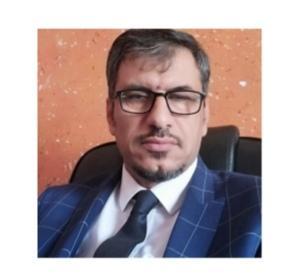 كلية بلاد الرافدين الجامعية / قسم التمريض خبرة 2021الخبرهلدي خبرة في العمل مع إدارة رئيس الممرضات في المستشفى  لدي خبرة في العمل في الكمبيوتر.التعليم درجة الماجستير في تمريض الكبار / جامعة بغداد  درجة الدكتوراه في تمريض الكبار / جامعة بغداد مهارات خبره قيادة الكمبيوتر يتحدث اللغة الإنجليزيةشهادات مجال البحث شهادة مشاركة.  في G-SUITE ، دور الغذاء في دعم الصحة الجنسية والخصوبة في 6 تشرين الثاني (نوفمبر) 2021 المنشورات    لمعلومات الشخصية ياس خضير عباس تاريخ الميلاد: 1/1/1972 الجنسية: العراق الجنس: ذكر الحالة الاجتماعية: متزوج معلومات الاتصال.  العنوان: العراق / ديالى /هاتف القلوس الواتساب: 009647710369226. الايميل: د.  dr. yas@bauc14.edu.iqبوابة البحث: https://m.me/dryass.alshamar .  Google Scholu.                               ORCID        LANGUAGEArabic                          	•	English       